About this checklist This checklist describes to service providers the reporting requirements for applying and completing the COVID-19 Emergency Action Payment process. Support and assistanceIf you have any further questions about submitting the COVID-19 Emergency Action – Payment Application Form, please contact your DCJ contract manager (listed in the Partner portal). For further assistance or to discuss the payment process, contact the COVID-19 Emergency Action Payment Team via: COVID-19ComplexNeedsPayment@facs.nsw.gov.au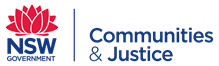 Funded contract management | ChecklistFunded contract management | Checklist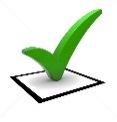 Activity – Estimated Costs for upcoming month Have discussed emergency COVID-19 needs with DCJ for each eligible CYP in careHave submitted the COVID-19 Emergency Action – Payment Application Form, where applicable, of estimated costs for upcoming month/s via e-mail to DCJ via: ACAapprovals@facs.nsw.gov.au with a copy to the DCJ Lead Contract Manager, within the next business day following a COVID-19 related emergency action taken.Have submitted, where applicable, the COVID-19 Emergency Action – Payment Application Form, for extraordinary costs incurred between the period a pandemic was announced by the World Health Organisation on 11 March 2020 and prior to 1 April 2020.  This has been sent via e-mail to DCJ via e-mail to DCJ via: ACAapprovals@facs.nsw.gov.au with a copy to the DCJ Lead Contract Manager.Have filled in only all of the relevant sections of the COVID-19 Emergency Action – Payment Application Form.Have not filled in the section on the COVID-19 Emergency Action – Payment Application Form titled ‘To be completed by DCJ’.Activity – Evidence of True Costs Have submitted evidence* of true costs (excluding financial contributions from PSP packages / savings from business continuity plans) to DCJ Lead Contract Manager within 30 days of commencement of emergency costs. *Refer Appendix for evidence examplesHave submitted copy of evidence to Central Office via e-mail to:COVID-19ComplexNeedsPayment@facs.nsw.gov.au mailbox for approved paymentsActivity – PaymentWhere applications are approved, have received a Payment Advice e-mail from Central OfficeActivity – Reporting Template receivedHave received from DCJ Lead Contract Manager the updated COVID-19 Emergency Action Payment Reporting Template following approved payment